City of SadievilleP.O. Box 129, 605 Pike Street Sadieville, Kentucky 40370AGENDAREGULAR CITY MEETING MONDAY, JANUARY 23, 2023 – 6:00 P.M.CITY HALLCALL TO ORDERMOMENT OF SILENCEROLL CALL/DETERMINATION OF QUORUMCITIZEN COMMENTS (SIGN-IN REQUIRED)OLD AND NEW BUSINESSMAYORPREVIOUS MINUTES APPROVALSpecial meeting December 27, 2022FINANCIAL REPORTS APPROVALDEPARTMENTAL APPOINTMENTSMAYOR PRO-TEM APPOINTMENTCITY ATTORNEYRESOLUTION 2023-01, ESTABLISHING SIX ETHICS PRINCIPLESPIKE ST LOTSPUBLIC SAFETYLAPTOPSPUBLIC WORKSPARKS & RECREATIONSPLASHPAD UPDATEPURCHASE OF ITEMS FOR PARK BATHROOMSSTREETS, TRAILS, AND WALKWAYSANGLE ALLEYCITY CLERK REPORTGEORGETOWN MAGAZINE ADBG MUNICIPAL CLERKS MEMBERSHIP RENEWALSKY PUBLIC PENSIONS AUTHORITY EMPLOYER CONTRIBUTION RATESADJOURNMENT

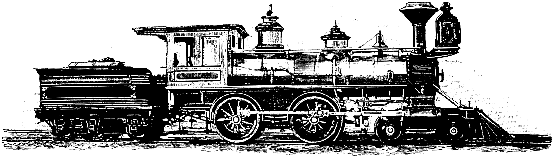 